Tyrolia-Verlag, Innsbruck-Wien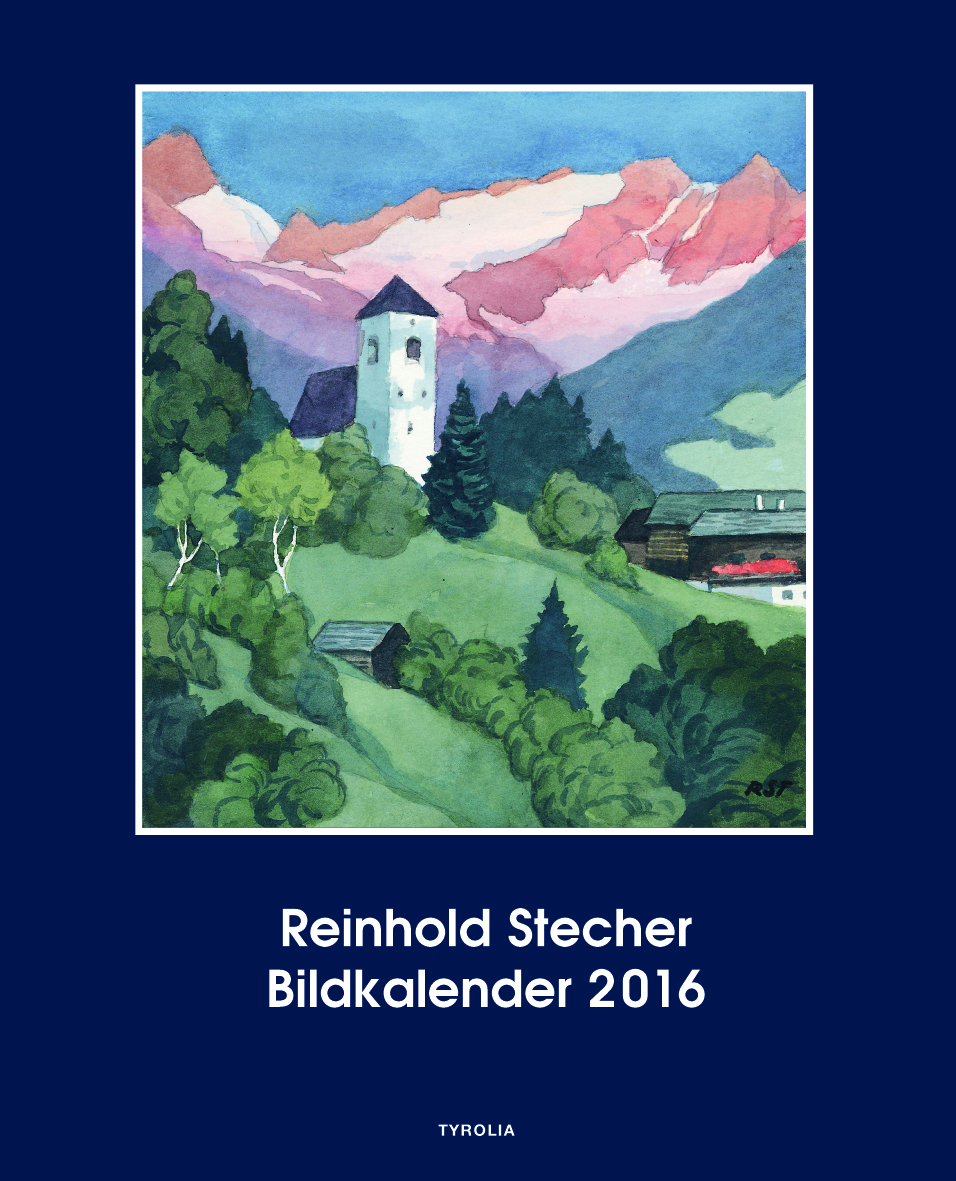 Reinhold Stecher Bildkalender 2016Wandkalender mit Spirale, 15 Blätter13. farb. Abb. (Aquarelle), 34 x 42 cmTyrolia-Verlag, Innsbruck-Wien 2015ISBN 978-3-7022-3450-8€ 19,95 (volle MwSt./unverbindliche Preisempfehlung)Das lebendige Andenken an Bischof Reinhold Stecher – jedes Jahr neuMit bisher unveröffentlichten Aquarellen Auch der Reinhold Stecher Bildkalender 2016 kann mit bisher unveröffentlichten Aquarellen aus dem Nachlass des beliebten Innsbrucker Bischofs aufwarten. Das Malen war für ihn eine entspannende Freizeitbeschäftigung – und eine Möglichkeit zu helfen. Der Innsbrucker Bischof Manfred Scheuer nannte seinen Vorgänger einmal einen „Brunnenbauer mit Wasserfarben“, bezugnehmend auf die Caritas-Aktion „Wasser zum Leben“. Der Erlös aus der Versteigerung von Aquarellen Reinhold Stechers für das Brunnenbauprojekt im westafrikanischen Mali überstieg Jahr für Jahr die 100.000 Euro.Bischof Stecher aquarelliert in leuchtenden Farben stimmungsvolle Landschaften und berührende Details aus der Natur. Berge, Sonne und Wasser sind dabei seine bevorzugten Motive.Auf den Kalenderblättern deuten hintergründige Gedanken aus Literatur und Bibel die Bilder und führen den Betrachter weiter. So ist dieser Kalender ein ansprechend-besinnlicher Wegbegleiter durch das Jahr.Der Künstler:Reinhold Stecher (1921–2013) war über dreißig Jahre in der Jugendseelsorge und als Religionspädagoge tätig; von 1981 bis 1997 Bischof der Diözese Innsbruck; erfolgreicher Autor, Zeichner und Maler; Träger zahlreicher Preise, u. a. Ökumenischer Predigtpreis 2010 für sein Lebenswerk (Bonn).Jedes seiner Bücher – alle bei Tyrolia erschienen – ist zu einem Bestseller geworden (Gesamtauflage über 600.000 Exemplare).